St. Mark’s Lutheran Church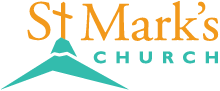 580 Hilltop Drive, Chula Vista, CA 91910Teléfono: 619-427-5515 |Website: www.StMarksChulaVista.org Domingo 30 de Mayo, 2021¡Bienvenidos a la cena del Señor!Saludo EvangelioL: Que la gracia de nuestro Señor Jesucristo, el amor del Padre y la comunión del Espíritu Santo sea con todos ustedes. C: Y con tu Espíritu.L: En el nombre del Padre, del Hijo, y del Espíritu Santo.C: Amén.Oración del díaL: Creador Todopoderoso y Dios eterno: adoramos tu gloria, eterno Tres en Uno, y alabamos tu poder, majestuoso Uno en Tres. Mantennos firmes en esta fe, defiéndenos en toda adversidad y llévanos al fin a tu presencia, donde vives en un gozo y amor sin fin, Padre, Hijo y Espíritu Santo, un solo Dios, ahora y por siempre.C: Amén. Canto de Bienvenida – Para AlabarEn nombre del Padre,En nombre del Hijo,En nombre del Santo Espíritu estamos aquí...En nombre del Padre,En nombre del Hijo,En nombre del Santo Espíritu estamos aquí…Para alabar, agradecer,Bendecir y glorificar.Estamos aquí Señor a tu disposición…Para alabar, agradecer,Bendecir y glorificar.Estamos aquí Señor, como signo de amor.En nombre del Padre,En nombre del Hijo,En nombre del Santo Espíritu estamos aquí...Para alabar, agradecer,Bendecir y glorificar.Estamos aquí Señor a tu disposición…Para alabar, agradecer,Bendecir y glorificar.Estamos aquí Señor, como signo de amor.Acción de Gracias por el BautismoL: Te damos gracias por la Gloriosa resurrección de Jesús, te pedimos Señor que tu Espíritu venga a nosotros como lluvias a nuestra tierra sedienta, como arroyos que aviven nuestras almas, como vasos de agua fresca compartidos con extraños.  Respira tu paz en tu iglesia cuando nos escondamos en el miedo.  Vístenos de tu misericordia y perdón, limpia nuestros corazones, y llénanos de vida nueva en Jesucristo Resucitado.  C: AménL: Reconociendo nuestros temores, fallas y dudas, confesamos nuestros pecados con este canto:Si Fui Motivo de Dolor1 Si fui motivo de dolor Señor,Si por mi causa el débil tropezó,Si en tus caminos yo no quise andar,¡Perdón Señor!2 Si vana y débil mi palabra fue,Si al que sufría en su dolor dejé,No me condenes, tú por mi maldad:¡Perdón Señor!3 Si por la vida nunca te seguí;Perdido y solo sin luchar por ti,Cuando anhelabas verme junto a ti,¡Perdón Señor!4 Escucha, oh Dios, mi pobre confesión,Y líbrame de tentación sutil;Preserva siempre mi alma en tu redil,Amén, aménAbsolución:L: Escuchen las buenas nuevas de Dios. Por la muerte y gloriosa resurrección de Cristo, tus pecados son perdonados y Dios ya no los recuerda.C: Amen, gloria a Dios.PRIMERA LECTURA: Isaías 6:1-81 El año de la muerte del rey Uzías, vi al Señor excelso y sublime, sentado en un trono; las orlas de su manto llenaban el templo. 2 Por encima de él había serafines, cada uno de los cuales tenía seis alas: con dos de ellas se cubrían el rostro, con dos se cubrían los pies, y con dos volaban. 3 Y se decían el uno al otro:«Santo, santo, santo es el Señor Todopoderoso; toda la tierra está llena de su gloria».4 Al sonido de sus voces, se estremecieron los umbrales de las puertas y el templo se llenó de humo. 5 Entonces grité: «¡Ay de mí, que estoy perdido! Soy un hombre de labios impuros y vivo en medio de un pueblo de labios blasfemos, ¡y no obstante mis ojos han visto al Rey, al Señor Todopoderoso!» 6 En ese momento voló hacia mí uno de los serafines. Traía en la mano una brasa que, con unas tenazas, había tomado del altar. 7 Con ella me tocó los labios y me dijo: «Mira, esto ha tocado tus labios; tu maldad ha sido borrada, y tu pecado, perdonado». 8 Entonces oí la voz del Señor que decía:—¿A quién enviaré? ¿Quién irá por nosotros? Y respondí:—Aquí estoy. ¡Envíame a mí!C: Te alabamos Señor.Santo, Santo, SantoSanto, santo, santo Señor omnipotente,Siempre el labio mío, loores te dará,Santo, santo, santo te adoro reverenteDios en tres personas, bendita trinidad.Santo, santo, santo en numeroso coro,Santos escogidos te adoran con fervor,De alegría llenos y sus coronas de oro,Rinden ante el trono gloriosos del Señor.Santo, santo, santo la inmensa muchedumbre,De ángeles que cumplen tu santa voluntad,Ante ti se postran bañados con tu lumbre,Ante ti que has sido que eres y serás.Santo, santo, santo la gloria de tu nombre,Vemos en tus obras, el cielo tierra y mar,Santo, santo, santo la humanidad te honre,Dios en tres personas, bendita trinidad.SEGUNDA LECTURA: Romanos 8:12-17 12 Por tanto, hermanos, tenemos una obligación, pero no es la de vivir conforme a la naturaleza pecaminosa. 13 Porque, si ustedes viven conforme a ella, morirán; pero, si por medio del Espíritu dan muerte a los malos hábitos del cuerpo, vivirán. 14 Porque todos los que son guiados por el Espíritu de Dios son hijos de Dios. 15 Y ustedes no recibieron un espíritu que de nuevo los esclavice al miedo, sino el Espíritu que los adopta como hijos y les permite clamar: «¡Abba! ¡Padre!» 16 El Espíritu mismo le asegura a nuestro espíritu que somos hijos de Dios. 17 Y, si somos hijos, somos herederos; herederos de Dios y coherederos con Cristo, pues, si ahora sufrimos con él, también tendremos parte con él en su gloria.C: Te alabamos Señor.SANTO EVANGELIO: Juan 3:1-171 Había entre los fariseos un dirigente de los judíos llamado Nicodemo. 2 Este fue de noche a visitar a Jesús. —Rabí —le dijo—, sabemos que eres un maestro que ha venido de parte de Dios, porque nadie podría hacer las señales que tú haces si Dios no estuviera con él.3 —De veras te aseguro que quien no nazca de nuevo no puede ver el reino de Dios —dijo Jesús. 4 —¿Cómo puede uno nacer de nuevo siendo ya viejo? —preguntó Nicodemo—. ¿Acaso puede entrar por segunda vez en el vientre de su madre y volver a nacer?5 —Yo te aseguro que quien no nazca de agua y del Espíritu no puede entrar en el reino de Dios —respondió Jesús—. 6 Lo que nace del cuerpo es cuerpo; lo que nace del Espíritu es espíritu. 7 No te sorprendas de que te haya dicho: “Tienen que nacer de nuevo”. 8 El viento sopla por donde quiere, y lo oyes silbar, aunque ignoras de dónde viene y a dónde va. Lo mismo pasa con todo el que nace del Espíritu. 9 Nicodemo replicó: —¿Cómo es posible que esto suceda? 10 —Tú eres maestro de Israel, ¿y no entiendes estas cosas? —respondió Jesús—. 11 Te aseguro que hablamos de lo que sabemos y damos testimonio de lo que hemos visto personalmente, pero ustedes no aceptan nuestro testimonio. 12 Si les he hablado de las cosas terrenales, y no creen, ¿entonces cómo van a creer si les hablo de las celestiales? 13 Nadie ha subido jamás al cielo sino el que descendió del cielo, el Hijo del hombre.14 »Como levantó Moisés la serpiente en el desierto, así también tiene que ser levantado el Hijo del hombre, 15 para que todo el que crea en él tenga vida eterna.16 »Porque tanto amó Dios al mundo que dio a su Hijo unigénito, para que todo el que cree en él no se pierda, sino que tenga vida eterna. 17 Dios no envió a su Hijo al mundo para condenar al mundo, sino para salvarlo por medio de Él.C: Te alabamos Señor.REFLEXIONHimno del Día- Canto a la Santísima TrinidadCuanto amó Dios al mundo.Que entregó a su hijo por amor.Para que todo el que crea en ÉlNo perezca, si no tenga vida eterna.La gloria al Padre gloria al Hijo y al Espíritu Santo.Al Dios que es, que era y que vendrá.La gloria al Padre gloria al Hijo y al Espíritu Santo.Es el misterio de la Santa Trinidad.Aleluya (aleluya) aleluya (aleluya) aleluyaPorque Dios no envió a su HijoPara condenar al mundo pecador,Si no que para que el mundo,Se salvará por cristo redentor,La gloria al Padre gloria al Hijo y al Espíritu Santo,Al Dios que es, que era y que vendrá,La gloria al Padre gloria al Hijo y al Espíritu Santo,Es el misterio de la Santa Trinidad,La gloria al Padre gloria al Hijo y al Espíritu Santo,Al Dios que es, que era y que vendrá,La gloria al padre gloria al hijo y al Espíritu Santo,Es el misterio de la Santa Trinidad.Aleluya (aleluya)Aleluya (aleluya),Aleluya (aleluya) aleluya,Aleluya (aleluya), aleluya.Oración de IntercesiónCanto de Oración – Escucha tu Gente OrandoSeñor escucha a tu gente orando,Señor envía tu espíritu aquí,Señor escucha a tu gente orando,Danos fe, danos paz, danos tu amor.Señor escucha a tu gente orando,Señor envía tu espíritu aquí,Señor escucha a tu gente orando,Danos fe, danos paz, danos tu amor.Líder:  Señor en tu bondad,Congregación: Escucha nuestra oración. Saludo y la pazL: Nuestro Señor Jesucristo dijo: La paz os dejo, la paz os doy. Que la paz de Nuestro Señor sea con todos ustedes. Y con tu Espíritu. OfrendaCada Uno Debe Dar Según Lo Que Haya Decidido En Su Corazón, No De Mala Gana, Ni Por Obligación, Porque Dios Ama Al Que Da Con Alegría. 2Corintios 9:7Canto de OfrendaEsto que te doyNo solo yo SeñorEsta voz también es mi hermanoEs la unión la paz y ordenLa armonía y felicidadEs un canto de comunidad.Toma mi vidaPonla en tu corazónDame tu manoy llévameCambia mi pan en tu carneY mi vino en tu sangreY a mi señor: RenuévameLímpiame y sálvameAlabanza al SeñorL: El Señor sea con ustedes. C: Y con tu Espíritu.L: Elevemos nuestros corazones dando gracias al Señor nuestro Dios por que es bueno justo y     necesario darle gracias en todo tiempo y en todo lugar, por eso nos unimos a su coro       celestial siempre cantando:Santo, Santo, en el cielo, Santo es el Señor,Santo, Santo, en el cielo, Santo es el Señor.Gloria a Dios del universoGloria a Dios aquí en la tierraPaz y amor entre los hombresGloria, gloria a DiosSanto, Santo, en el cielo, Santo es el Señor,Santo, Santo, en el cielo, Santo es el Señor.Consagración del Vino y el PanDurante la Comunión: Eres Tú JesúsEres tú, Jesús, eres Tú,Eres Tú en un trozo de pan y en un poco de vino.Que alegría encontrarte Jesús, en tu vino y tu pan,¡Oh! Señor que consuelo saber que me amas,Eres Tú la palabra de Dios, La eterna palabra de Dios,Y has querido venir a morar en mi pecho.Eres tú, Jesús, eres tú,Eres tú en un trozo de pan y en un poco de vino.Eres tú, oh principio y Fin, manantial de la vida,Eres tú Luz de Luz, Dios de Dios verdadero,Eres tú, oh milagro de amor,Oh eterno milagro de amor,Eres tú mi Señor y mi Dios, mi alimento.Eres Tú, Jesús, eres Tú,Eres Tú en un trozo de pan y en un poco de vino.Oración después de la comuniónL: Y ahora, que el preciosísimo cuerpo y la sangre de Cristo te santifique y te guarde hasta la vida eterna.C: AménPadre NuestroL y C: Padre nuestro que estás en el cielo, santificado sea tu nombre, venga tu reino, hágase tu voluntad, en la tierra como en el cielo, danos hoy nuestro pan de cada día. Perdona nuestras deudas, como también nosotros perdonamos a nuestros deudores. No nos dejes caer en tentación, Y líbranos del mal. Porque tuyo es el reino, el poder y la gloria, por los siglos de los siglos, Amén.La Bendición L: Que nuestro glorioso Dios les conceda un espíritu de sabiduría para conocer y amar al Señor Jesucristo resucitado. Que El Dios de vida, Padre, ☩ Hijo y Espíritu Santo, te bendiga ahora y por siempre. Amén.Canto de Despedida – El Espíritu Santo ya llegóYa llegó, ya llegóEl Espíritu Santo ya llegóYa llegó, ya llegóEl Espíritu Santo ya llegóLo siento en mis manosLo siento en mis piesLo siento en mi almaY en todo mi serLo siento en mis manosLo siento en mis piesLo siento en mi almaY en todo mi serComo un rayoCayendo sobre miComo un rayoCayendo sobre miQue quema, que quema y quemaQue quema, que quema y quemaQue quema, que quema y quemaQue quema, que quema y quemaL: Vayan en paz, compartiendo las buenas nuevas de la resurrección de Jesús. ¡Aleluya!C: Gracias a Dios. ¡Aleluya!